     Verksamhetsberättelse för Aussieklubben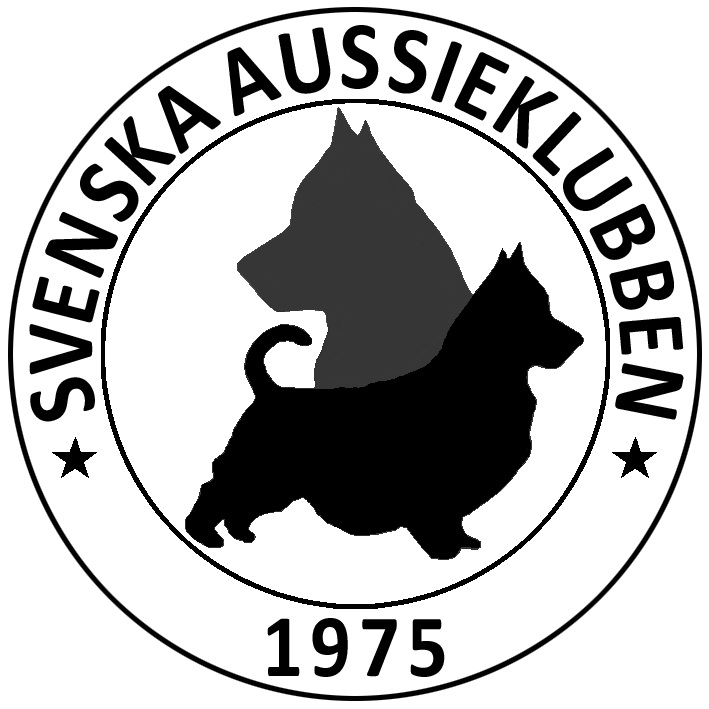 Styrelsen för Aussieklubben avger härmed sin berättelse för verksamhetsåret 2017 
Styrelsens sammansättning 
Ordförande: 	Björn Einarsson (tom 20170926)v Ordförande: 	Marcus Walldén (t.o.m. 20170926, därefter tf ordförande)Sekreterare: 	Leif EngqvistKassör: 		Tony LöfgrenLedamöter: 	Peter BacklundSuppleanter: 	Ursula Skanefors-Winbjörk (t.o.m. 20170926, sedan ord ledamot) 	 	Josefine Barry Förändringar i styrelsen under åretOrdf Björn Einarsson avgick 20170926 och ersattes av v ordf Marcus Walldén, som blev tf ordförande1:e suppleanten Ursula Skanefors-Winbjörk blev ordinarie ledamot fr.o.m. 20170927.Firmatecknare: Björn Einarsson (tom 20170926) ochMarkus Walldén (from 2017-09-27)Tony LöfgrenArbetsutskott:Björn Einarsson (tom 20170926) och Markus Walldén (from 20170927)Tony LöfgrenLeif EngqvistSammanträdenStyrelsen har under verksamhetsåret sammanträtt 12 ggr inkl det konstituerande, personliga mötet i samband med ordinarie klubbmötet. De övriga har hållits via Skype, i huvudsak utan svårigheter.Däremellan har styrelsekontakter hafts via mail o telefon.Ansvarsområden 
Kommittéer och funktionärer har varit utsedda för tiden mellan de ordinarie klubbmötena. 
1 Ekonomi (inkl medlemsutveckling)Ansvarig Tony LöfgrenKlubben har under året fått 6 nya huvudmedlemmar samt 48 nya medlemskap från uppfödare, varav 15st har tillkommit sista kvartalet 4 2017. Dessa är även medlemmar för 2018Medlemsantal 31/12 	2015	2016	2017	Huvudmedlemmar	238	257	239		
Familjemedlemmar	31	30	30
Utlandsmedlemskap	16	16	17	
Hedersmedlemmar 	6	6	6
 Medlemsavgifter: 250 kr för huvudmedlem, 50 kr för familjemedlem, 100 kr då uppfödare betalar för valpköpare och 300 kr för medlemmar bosatta utanför Sverige.Klubben har vid årets slut en kassa på (preliminärt 60 630 kr).	2 Information till medlemmarnaAnsvarig ordförandenWebb-master: Ann-Britt Magnusson (Avgick 20171116)Redaktör: Maritha Andersson Facebookadministration: Josefine Barry, Peter Backlund o Ursula Skanefors-WinbjörkEn tidlös informationsfolder har framtagits för att spridas av uppfödare och på utställningar.3 Ras o avelskommittén  (RAK)Bibbi Sundell (Avgick 20171120) och Markus Walldén, som är ansvarig i styrelsen.Ylva Hedin utsågs 20170805 att ingå i RAK fram till nästa ordinarie klubbmöte.Styrelsen anser att fler behöver ingå i kommittén.4 UtställningskommitténSaija Reiman-Walldén och Björn Einarsson (ansvarig i styrelsen, avgick 20170926).Ursula Skanefors-Winbjörk (ny ansvarig i styrelsen) och Anette BarryPoängräknare-utställning Tony LöfgrenPoängräknare-tävling Björn och Heidi Einarsson5 Materialförvaltare Leif EngqvistUtbildningStyrelsen har ambitionen att fler skall genomgå olika kurser i hund- o föreningskunskap för att kunna hjälpa till i klubben. Därför har alla i styrelsen fått Jan Wigdells utmärkta bok Föreningsteknik. Vidare har Anette Barry erbjudits genomgå en CUA-utbildning.Representation Ordf Björn Einarsson var med på terrierfullmäktige 8-9 april. Klubben var också representerad i den kennelträff, som Britten Thörnblad anordnat. Styrelsen har för avsikt att medverka i flera sådana arrangemang.
Utställningar Den mycket trevliga Rasspecialen hölls i Alfta 20170708 i samarbete med Hälsingland kennelklubb. Domare var Jul Hamlot, Norge. BIS blev Jaskarin Play With Fire, ägare Lisbeth Norén och BIM blev Jaskarin Sirius, ägare Christina Karlsson. Det visades också två uppfödar-grupper. Lisbeth Norén svarade för god lunch och Lasse Norén förbättrade klubbens ekonomi med lottförsäljning.Huvudsponsorer var Mush, foderföretag från Finland och Försäkringsbolaget Agria. Några kennlar hade också skänkt priser. Det var tyvärr bara 27 anmälda till rasspecialen (varav sex valpar) och alla hundar utom fyra kom från kennlarna Jaskarin och Fastlove`s. Kommittén tror att en anledning till det låga deltagarantalet kan vara att Alfta ligger för avlägset och erbjuder för få övernattningsmöjligheter om man inte har husbil.Utställningskommittén under specialen: Björn Einarsson, Lisbeth Norén, Saija Reiman-Walldén.Styrelsens rapport om erhållna uppdrag från klubbmötet 2017 Att under året genomföra en hälsoenkät.Har ej genomförts då RAK har haft svårt att samla sig. Att under året se över poängberäkningen för veteranhundar som utmärkt sig. Har inte heller genomförts då styrelsen haft svårt att enas.Prov – Tävlingar - Klubbmästerskap Inbjudan till viltspårs-SM lörd 2 sept.Ozzy (ägare Christina Engqvist)och Bozz (Björn Einarsson) representerade klubben vid tävlingen, som hade 27 deltagande ekipage. Ozzy fick 1:a pris med sin placering som nr 11. UtmärkelserStyrelsen har utsett Maritha Andersson till hedersmedlem som tack för sitt 10-åriga redaktörsskap för Aussieposten.SlutordStyrelsen vill tacka alla som på ett eller annat sätt ställt upp och hjälpt till under det gångna året. Vi tackar också de medlemmar som ställt upp och deltagit vid olika prov och tävlingar runt om i landet. Förhoppningen finns om att utöka verksamheten inom klubben på flera områden enligt de mål som finns i stadgarna och där kommer styrelsen att behöva medlemmarnas hjälp. Markus Walldén				Tony LöfgrenTf Ordförande				KassörLeif Engqvist				Peter BacklundSekreterare					LedamotUrsula Skanefors-WinbjörkLedamot